Thinking about why you would come to the hub – what concept size would you support? LIKE for LIKE: Replace the current library with a similar size library (approx. $45m)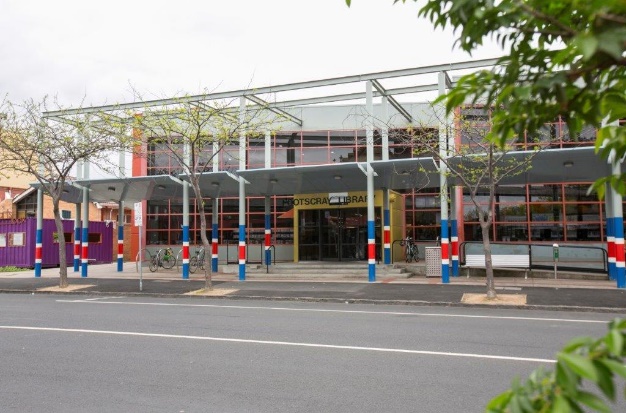 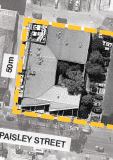 SMALL: Medium library with a small performance space (approx. $79m)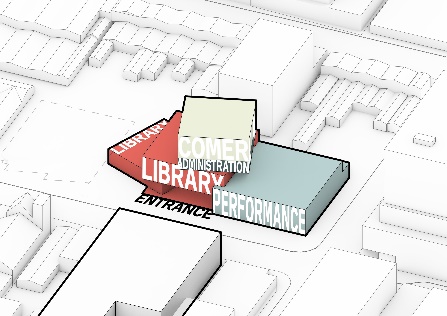 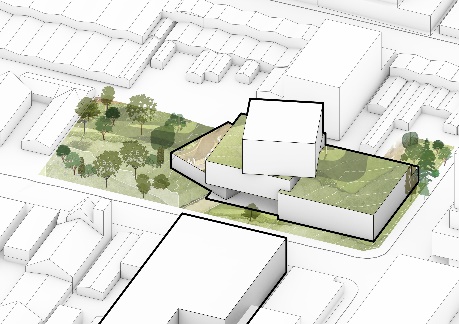 MEDIUM: Medium library with media community and performance space (approx. $108m)      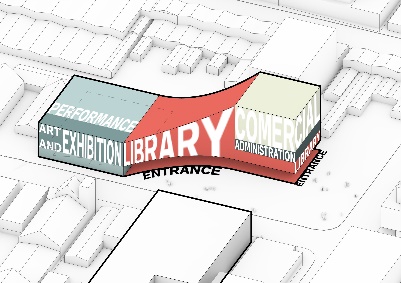 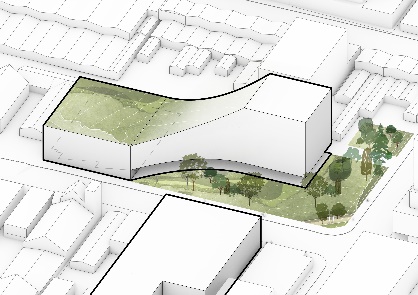 LARGE:  Large library with extensive community and performance space (approx. $128m)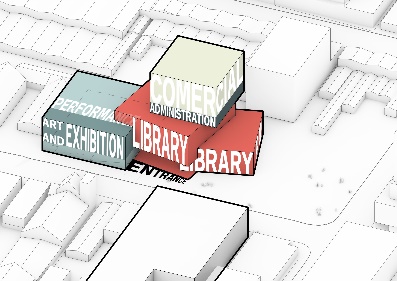 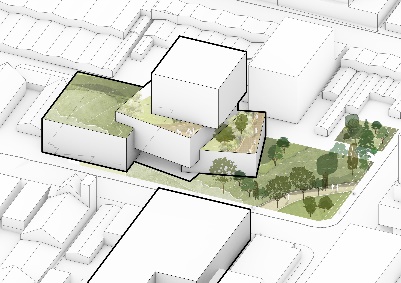 